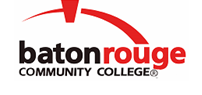 Baton Rouge Community CollegeAcademic Affairs Master SyllabusDate Approved:	27 April 2021Term and Year of Implementation:	Fall 2021Course Title:	Sterile Processing BasicsBRCC Course Rubric:	HLSC 1204Previous Course Rubric:	     Lecture Hours per week-Lab Hours per week-Credit Hours:	2-8-4Per semester:  Lecture Hours-Lab Hours-Instructional Contact Hours:	30-120-150Louisiana Common Course Number:	     CIP Code:	51.1012Course Description:	Prepares students to become safe and competent Sterile Processing Technicians (SPT) in a variety of healthcare facilities.  Covers the disinfection, preparation, processing, storage, and issuing of both sterile and non-sterile supplies and equipment for patient care, the operation of sterilization units, and procedures for monitoring the effectiveness of the sterilization process.  The course prepares students for the Sterilization Processing and Distribution Technician Certification Exam for becoming a Central Sterilization Processing and Distribution Technicians.  This course requires a lab fee.Prerequisites:		Department Approval and eligibility for MATH 1213 and ENGL 1013Co-requisites:		NoneSuggested Enrollment Cap:	15Learning Outcomes.  Upon successful completion of this course, the students will be able to:1.	Apply basic principles of infection control and microbiology for the preparation of supplies and equipment for patient care.2.	Explain advantages and disadvantages of different packaging systems.3.	Identify the agencies involved with the development of standards and their application to sterile processing.4.	Demonstrate the use of sterilization process monitors, including temperature and frequency of appropriate chemical indicators and bacterial spore tests for all sterilizers.5.	Identify basic surgical instrumentation.Assessment Measures.  Assessment of all learning outcomes will be measured using the following methods:Including, but not limited to:1.	Periodic exams during the semester and a comprehensive final exam at the end of the semester, evaluated using an instructor-designed rubric2.	Instructor-designed rubrics for evaluating affective behavior and attendance3.	Psychomotor skills, evaluated by the instructor using a proficiency-based clinical evaluation toolInformation to be included on the Instructor’s Course Syllabi:Disability Statement:  Baton Rouge Community College seeks to meet the needs of its students in many ways.  See the Office of Disability Services to receive suggestions for disability statements that should be included in each syllabus.Grading: The College grading policy should be included in the course syllabus.  Any special practices should also go here.  This should include the instructor’s and/or the department’s policy for make-up work.  For example in a speech course, “Speeches not given on due date will receive no grade higher than a sixty” or “Make-up work will not be accepted after the last day of class”.Attendance Policy:  Include the overall attendance policy of the college.  Instructors may want to add additional information in individual syllabi to meet the needs of their courses.General Policies: Instructors’ policy on the use of things such as beepers and cell phones and/or hand held programmable calculators should be covered in this section.Cheating and Plagiarism:  This must be included in all syllabi and should include the penalties for incidents in a given class.  Students should have a clear idea of what constitutes cheating in a given course.Safety Concerns:  In some courses, this may be a major issue.  For example, “No student will be allowed in the lab without safety glasses”.  General statements such as, “Items that may be harmful to one’s self or others should not be brought to class”.Library/ Learning Resources:  Since the development of the total person is part of our mission, assignments in the library and/or the Learning Resources Center should be included to assist students in enhancing skills and in using resources.  Students should be encouraged to use the library for reading enjoyment as part of lifelong learning.Expanded Course Outline:Roles and Responsibilities of the Sterile Processing TechnicianInstrument IdentificationPreparation and PackagingIntroduction to Anatomy and Physiology Introduction to MicrobiologyInfection ControlDecontaminationProcessing and Patient CareSterilizationSterile StorageInventory Control